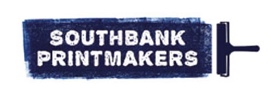 Southbank Printmakers Mini Print Submission Form 2021Print details:* Please remember that Southbank Printmakers Gallery will retain a commission of 40% of the selling price. This must be reflected in your selling price. e.g., a selling price of £100 generates £60 for the artist and £40 for the gallery. We recommend a minimum selling price of £50 and a maximum selling price of £300. This completed form, along with your prints should be sent to:Southbank Printmakers Gallery, 56 Upper Ground, Lambeth, London SE1 9PP by Monday 11th October 2021. Submissions should be packaged lying flat, in a sturdy, reinforced envelope with the correct postage. A same style, stamped self-addressed envelope must be included for the return of any unsold pieces. We recommend sending and pre-paying for return by Special Delivery which is guaranteed to arrive on both occasions.The entry fee is £30 for up to two pieces and must either be included with this form as a cheque, payable to Southbank Printmakers or by PayPal, please visit:www.southbankprintmakers.com/miniprint-competitionclick on the “Pay now” button and follow the instructions. Please use your surname as reference. Southbank Printmakers Gallery will notify successful artists of inclusion in the exhibition by email on or before Monday 25 October 2021. Unsold pieces will be returned, lying flat in your envelope, using the postage supplied by you by Southbank Printmakers Gallery, to the artist following the end of the exhibition. Payment for any sold pieces, less the 40% commission will be paid within one month of the exhibition closing. You will be contacted by email for your bank details.For further information please contact June Corpuz or Diane McLellan at Southbank Printmakers Gallery by emailing: entry.southbankprintmakers@gmail.comI have paid the entry fee of £30 by cheque/PayPal (please delete as applicable):I confirm that I have enclosed return postage:  Signed: …………………………………………Date: …………………………………………….Artist’s Name AddressEmailTelephone/mobile Name of PieceTechniqueEdition numberSelling Price* 1. 2.Browser workTechniqueEdition numberSelling Price*1.2.